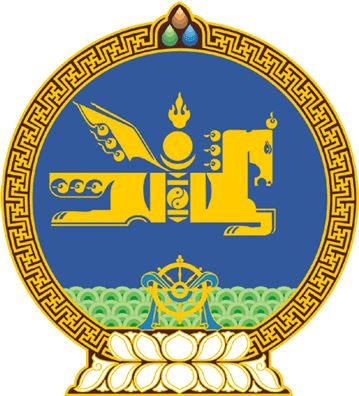 МОНГОЛ УЛСЫН ИХ ХУРЛЫНТОГТООЛ2018 оны 06 сарын 28 өдөр     		            Дугаар 62                     Төрийн ордон, Улаанбаатар хот/Энэ тогтоолыг Монгол Улсын Үндсэн хуулийн цэцийн 2018 оны 11 дүгээр сарын 30-ны өдрийн03 дугаар тогтоолоор хүчингүй болгосон/Монгол Улсын Их Хурлын сонгуулийн 42 дугаар тойрогт нөхөн сонгууль товлон зарлах, санал авах өдрийг тогтоох тухайМонгол Улсын Үндсэн хуулийн Хорин тавдугаар зүйлийн 1 дэх хэсгийн 3 дахь заалт, Сонгуулийн тухай хуулийн 18 дугаар зүйлийн 18.1 дэх хэсэг, 20 дугаар зүйлийн 20.1 дэх хэсгийг үндэслэн Монгол Улсын Их Хурлаас ТОГТООХ нь:1.Монгол Улсын Их Хурлын сонгуулийн 42 дугаар тойрогт явагдах Улсын Их Хурлын гишүүний нөхөн сонгуулийг 2018 оны 07 дугаар сарын 01-ний өдрөөс эхлэхээр товлон зарласугай.2.Монгол Улсын Их Хурлын сонгуулийн 42 дугаар тойрогт явагдах Улсын Их Хурлын гишүүний нөхөн сонгуулийн санал авах ажиллагааг 2018 оны 10 дугаар сарын 07-ны өдөр явуулахаар тогтоосугай.3.Энэ тогтоолыг 2018 оны 06 дугаар сарын 28-ны өдрөөс эхлэн дагаж мөрдсүгэй.		МОНГОЛ УЛСЫН 		ИХ ХУРЛЫН ДАРГА					         М.ЭНХБОЛД